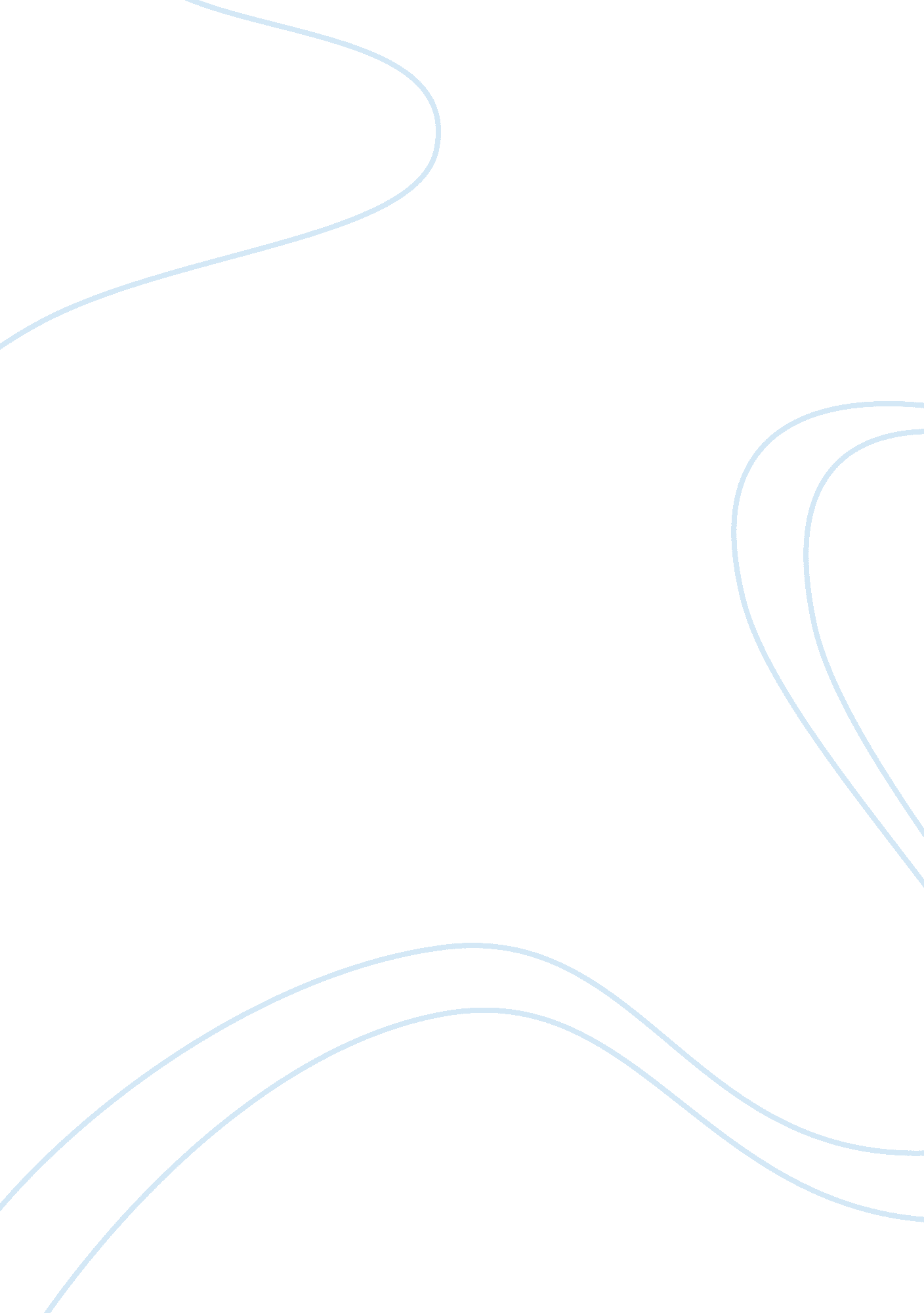 Sample essay on critical responsesProfession, Student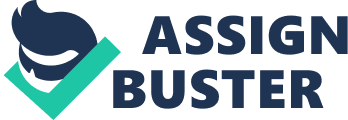 The main objectives of the study are to determine the difference in concussion symptoms, symptoms resolution time and return to play time of male and female athletes in high schools. This study was deemed significant due to the increase in the number of female students who are taking part in sports. The techniques used involve the collection of data using Reporting Information Online and analyzing the data statistically. The aims of this work are achieved since it was found out that male athletes showed cognitive symptoms while female athletes showed neurobehavioral symptoms. 
In this journal the researcher appears objective in that he is stating the objectives clearly, carries out and intensive work using a large number of schools covering all the geographical regions of the United States. The researcher also uses an internet based method to collect data hence increasing the quality of data. 
The assumptions of the work were that a bigger number of symptoms would be observed in females, shorter symptom duration would be observed in males and a delay in return to play by females. The hypothesis did not affect the result of the work since the results showed that there is no difference in the symptom resolution time and the return to play duration but there was a difference in the type of symptom in male and female athletes. 
The data collected was interpreted fairly and hence the results are fairly correct. However, there was some difference in the sports played by male and females. Females played volleyball and softball that was not played by males while male played wrestling and football that was not played by females. This difference could affect the results to some extent. Another issue that was not taken into consideration when interpreting data is delay by students to report the injury which affects the symptoms resolution time. Generally this work has contributed to the understanding of behaviors of female and male athletes towards concussion injuries in high school. 